                                                                                                                  Приложение № ______                                                                                                                   к постановлению администрации Осинниковского городского округа                                                                                                                   от  ___________________Схема границ прилегающих территорий для Муниципальное бюджетное образовательное учреждение дополнительного образования «Детская музыкальная школа № 20 имени М.А. Матренина»г. Осинники, ул. Революции, 2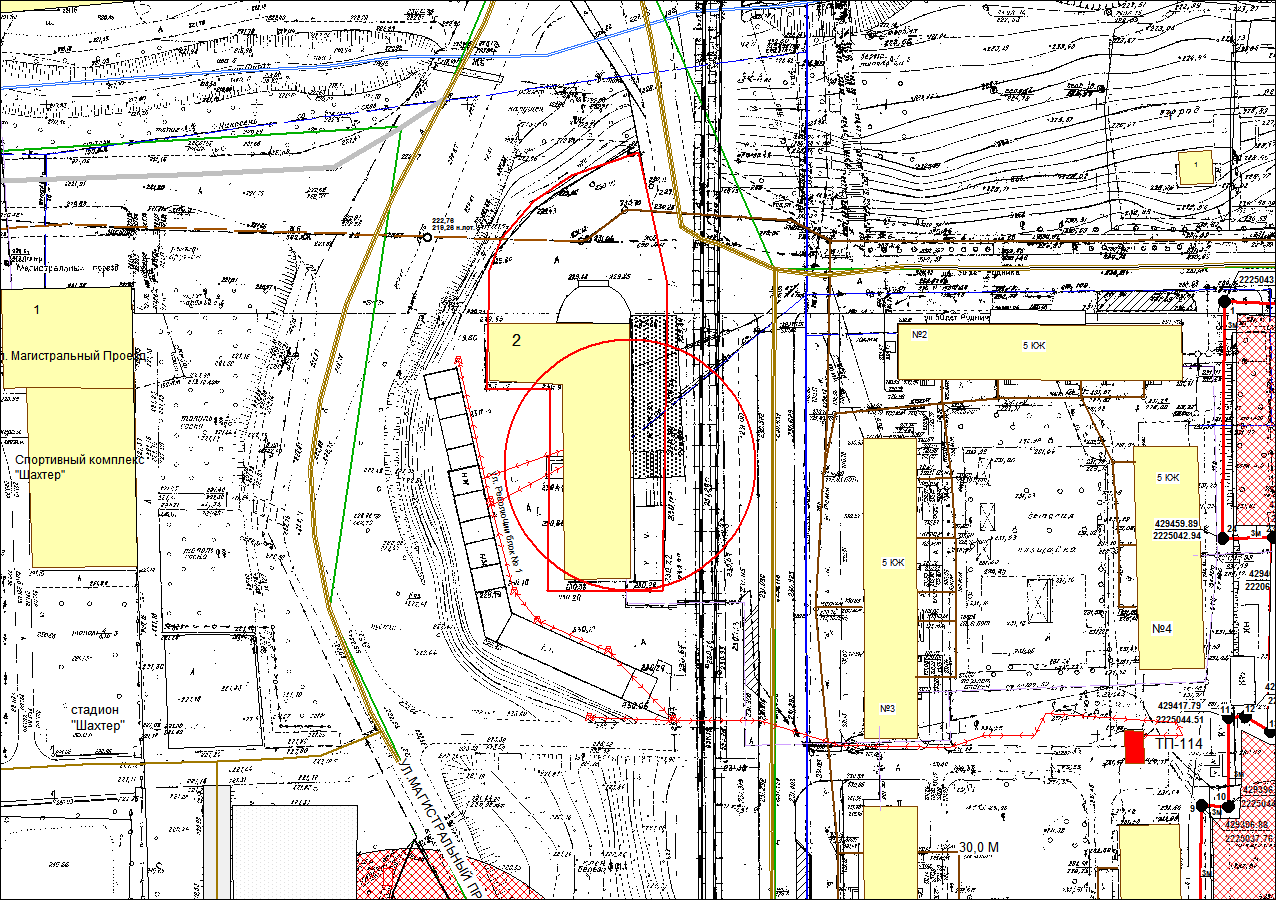                     - граница прилегающей территории, на которой не допускается розничная продажа алкогольной продукции с содержанием этилового спирта 0,5% объема готовой продукции (30  метров)